استضافه كرسي ابحاث الامان الدوائي والغذائي ضمن سلسة افاق بحثية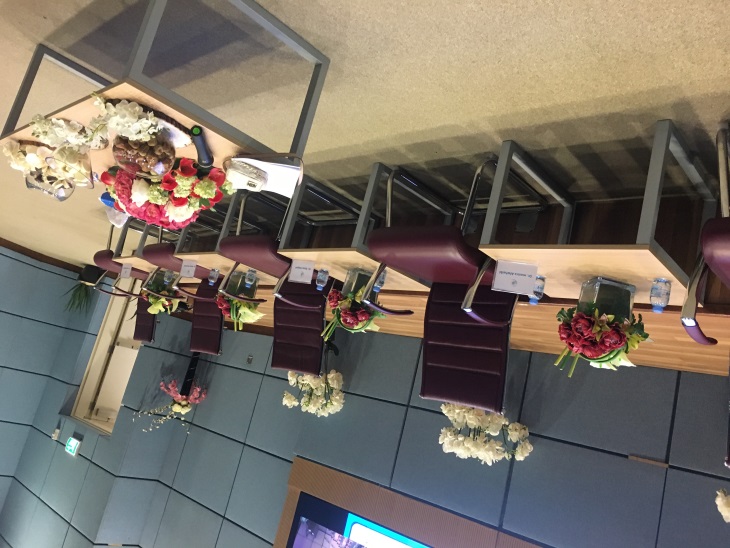 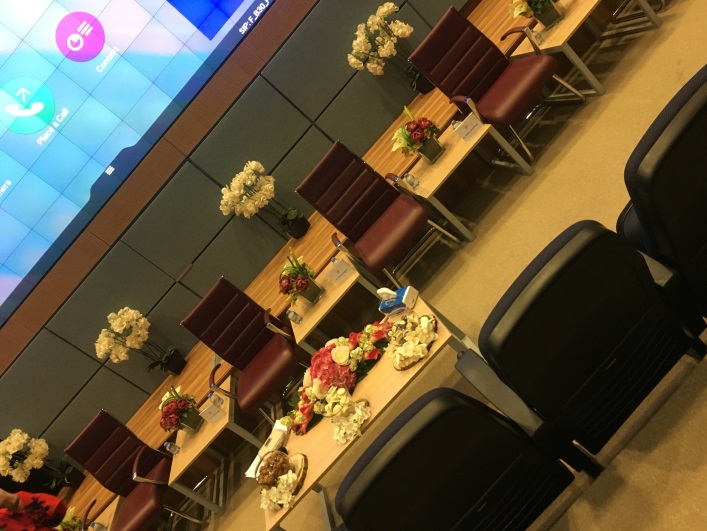 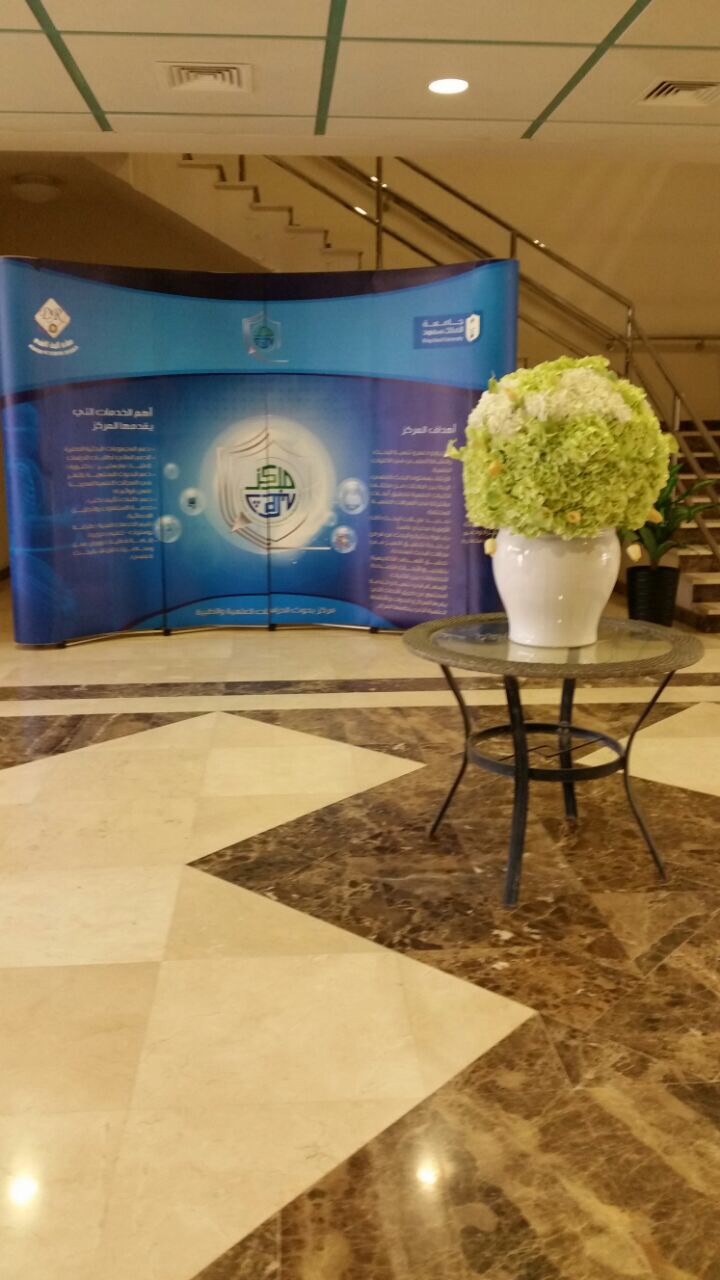 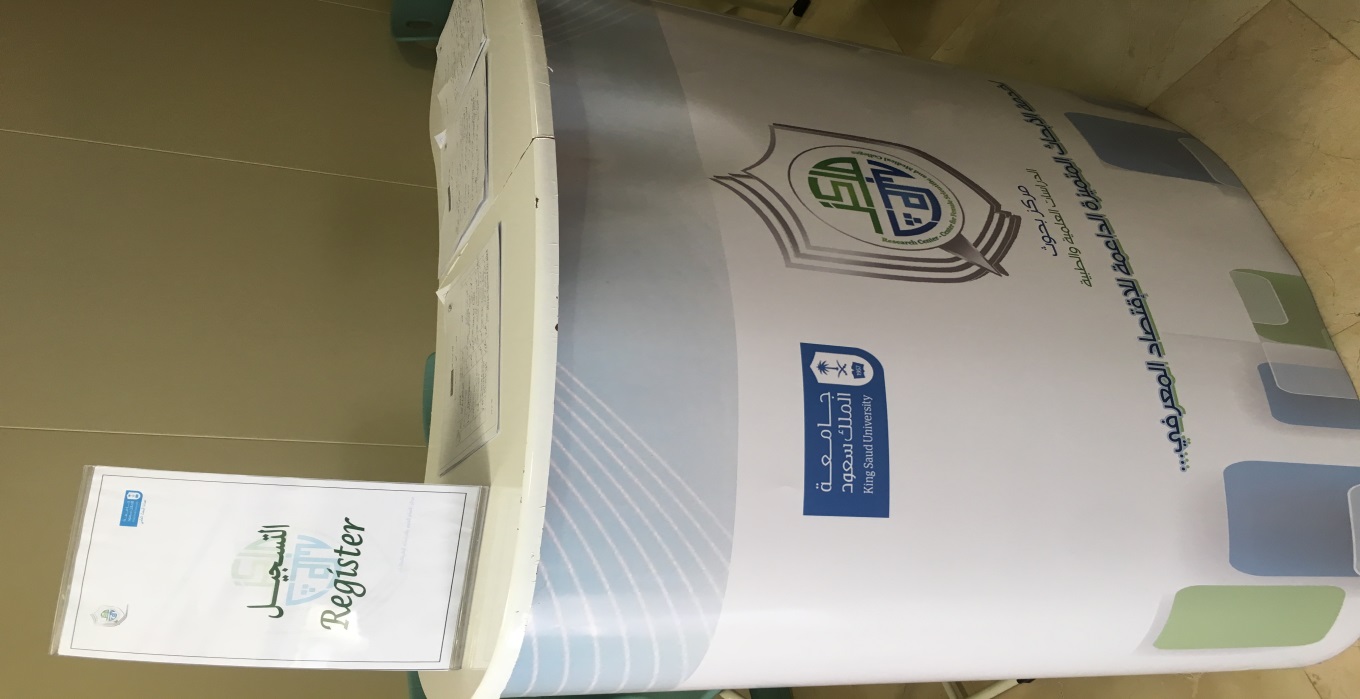 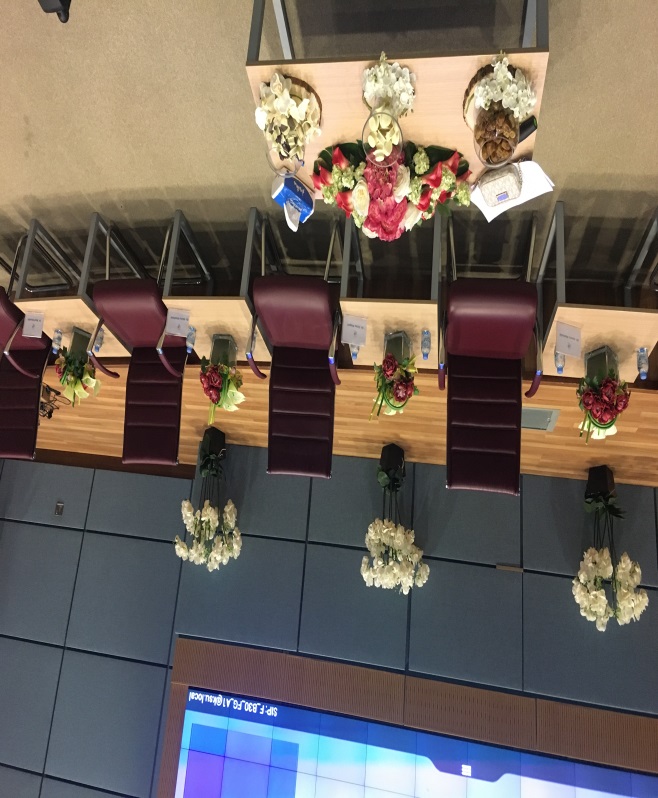 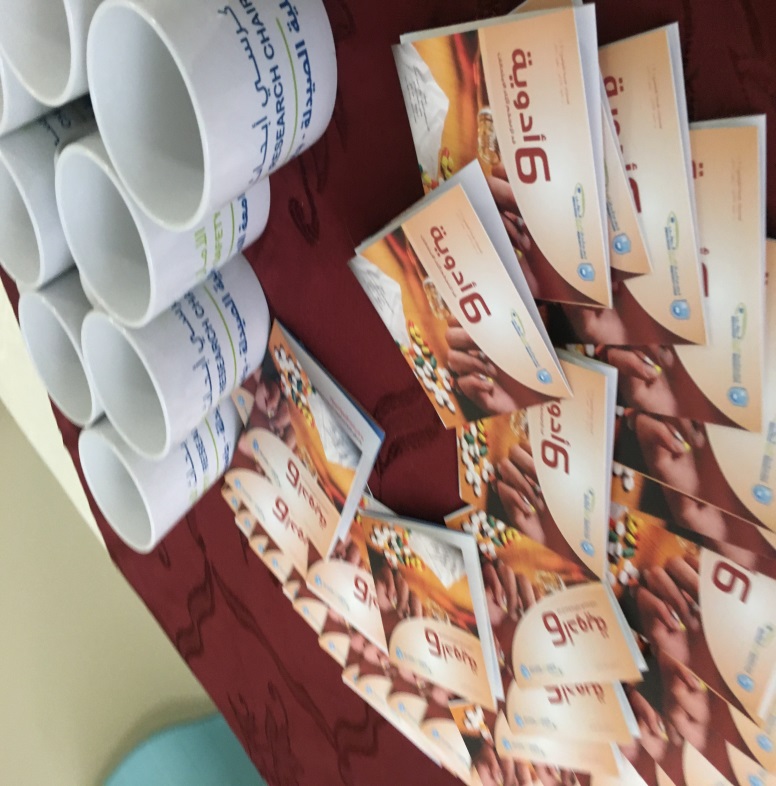 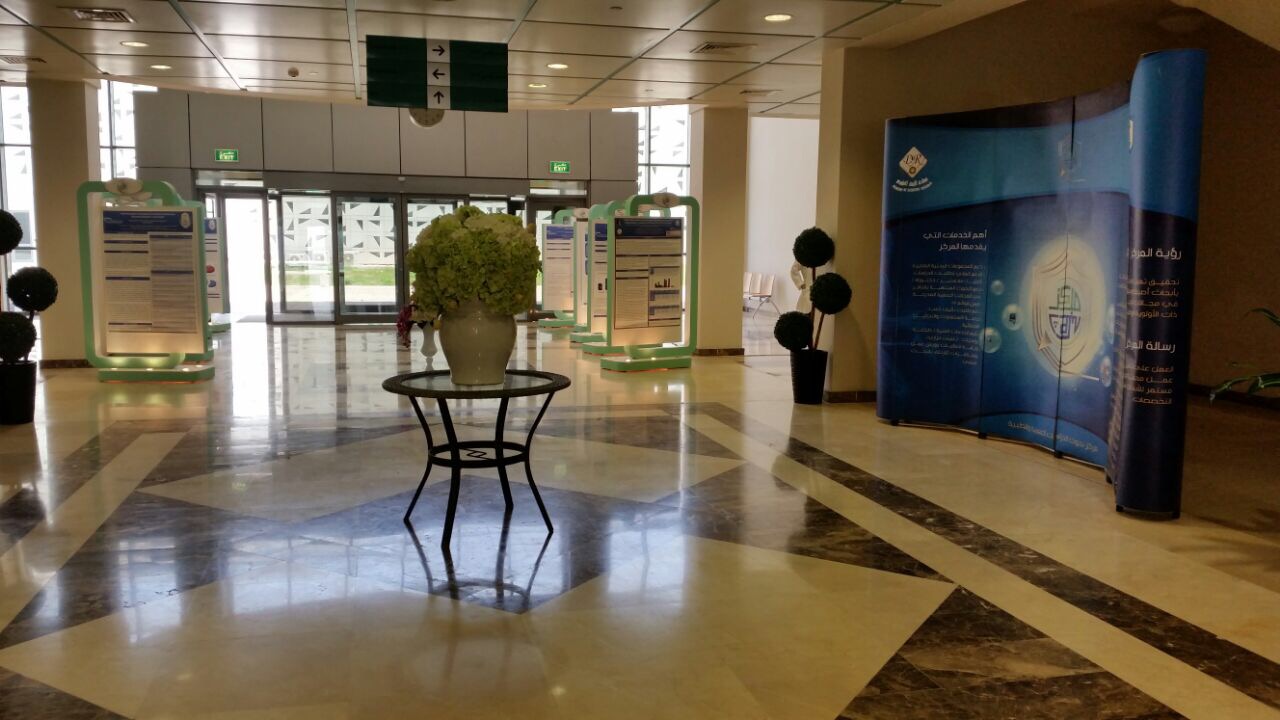 